Cheik-I-DineApprox 75 mcg (1/2 RDA) elemental iodineper vertical drop Nutritional Iodine for use only  under the supervision of Dr. Cheikin.                           Manufactured: 08/13/201830 mLCheik-I-Dine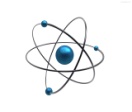 Approx 75 mcg (1/2 RDA) elemental iodineper vertical dropNutritional Iodine for use only  under the supervision of Dr. Cheikin.                           Manufactured: 08/13/201830 mLCheik-I-DineApprox 75 mcg (1/2 RDA) elemental iodineper vertical dropNutritional Iodine for use only  under the supervision of Dr. Cheikin.                           Manufactured: 08/13/201830 mLCheik-I-DineApprox 75 mcg (1/2 RDA) elemental iodineper vertical dropNutritional Iodine for use only  under the supervision of Dr. Cheikin.                           Manufactured: 08/13/201830 mLCheik-I-DineApprox 75 mcg (1/2 RDA) elemental iodineper vertical dropNutritional Iodine for use only  under the supervision of Dr. Cheikin.                           Manufactured: 08/13/201830 mLCheik-I-DineApprox 75 mcg (1/2 RDA) elemental iodineper vertical dropNutritional Iodine for use only  under the supervision of Dr. Cheikin.                           Manufactured: 08/13/201830 mLCheik-I-DineApprox 75 mcg (1/2 RDA) elemental iodineper vertical dropNutritional Iodine for use only  under the supervision of Dr. Cheikin.                           Manufactured: 08/13/201830 mLCheik-I-Dine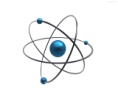 Approx 75 mcg (1/2 RDA) elemental iodineper vertical dropNutritional Iodine for use only  under the supervision of Dr. Cheikin.                           Manufactured: 08/13/201830 mLCheik-I-Dine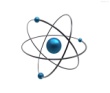 Approx 75 mcg (1/2 RDA) elemental iodineper vertical dropNutritional Iodine for use only  under the supervision of Dr. Cheikin.                           Manufactured: 08/13/201830 mLCheik-I-Dine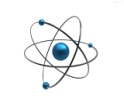 Approx 75 mcg (1/2 RDA) elemental iodineper vertical dropNutritional Iodine for use only  under the supervision of Dr. Cheikin.                           Manufactured: 08/13/201830 mLCheik-I-DineApprox 75 mcg (1/2 RDA) elemental iodineper vertical dropNutritional Iodine for use only  under the supervision of Dr. Cheikin.                           Manufactured: 08/13/201830 mL